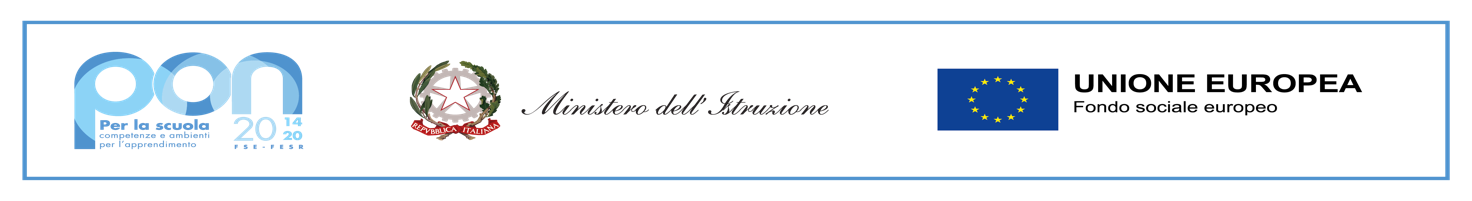 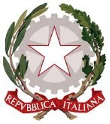 AUTODICHIARAZIONE ASSENZA DA SCUOLAIl/la sottoscritto/a                                                                                  nato/a	
il _____________, e  residente in 	                                                                                                                                                                    in qualità di genitore (o titolare della responsabilità genitoriale) di  	 nato/a ______________________________il	,consapevole di tutte le conseguenze civili e penali previste in caso di dichiarazioni mendaci, e consapevole dell’importanza del rispetto delle misure di prevenzione finalizzate al contenimento della diffusione di COVID- 19 per la tutela della salute della collettività,DICHIARAche il proprio figlio/a può essere riammesso al servizio/scuola in quanto l’assenza è avvenuta per:
MOTIVI NON DI SALUTELuogo e data	 	Il genitore (o titolare della responsabilità genitoriale)  	